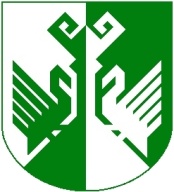 от 06 ноября 2018 года № 333Об утверждении муниципальной программы«Формирование законопослушного поведения участников дорожного движения в муниципальном образовании «Сернурский муниципальный район»на 2019-2020 годы»В соответствии с частью 4 статьи 6 Федерального закона № 196 от 10 декабря 1995 года «О безопасности дорожного движения», Федерального закона от 06 октября 2003 года № 131-ФЗ «Об общих принципах организации местного самоуправления в Российской Федерации», с пунктом 4 «б» Перечня поручений Президента Российской Федерации от 11 апреля 2016 г. № Пр-637ГС и Распоряжения Правительства Российской Федерации от 27 октября 2012 года № 1995-р «О концепции федеральной целевой программы «Повышение безопасности дорожного движения в 2014-2020 годах» администрация муниципального образования «Сернурский муниципальный район» постановляет:1. Утвердить муниципальную программу «Формирование законопослушного поведения участников дорожного движения в муниципальном образовании «Сернурский муниципальный район» на 2019-2020 годы» (приложение № 1).2. Утвердить состав комиссии по реализации муниципальной программы «Формирование законопослушного поведения участников дорожного движения в муниципальном образовании «Сернурский муниципальный район» на 2019-2020 годы» (приложение № 2).3. Финансовому отделу администрации муниципального образования «Сернурский муниципальный район» предусмотреть ассигнования на реализацию муниципальной программы «Формирование законопослушного поведения участников дорожного движения в муниципальном образовании «Сернурский муниципальный район» на 2019-2020 годы»».4. Руководителям отделов, служб администрации муниципального образования «Сернурский муниципальный район», всех субъектов профилактики безопасности дорожного движения разработать планы мероприятий и во взаимодействии с соответствующими службами организовать выполнение основных мероприятий, предусмотренных Программой.5. Контроль за исполнением настоящего постановления возложить на первого заместителя главы администрации муниципального образования «Сернурский муниципальный район» Кугергина А.В.Шабдарова Т.Г.(83633)9-71-42          СОГЛАСОВАНОПервый  заместитель главы администрации муниципального образования «Сернурский муниципальный район»                                                                                                     А.В. Кугергин  06.11.2018     Главный специалист отдела организационно-правовой работы  и кадровадминистрации муниципального образования «Сернурский муниципальный район»                                                                                                     О.А.Андреева  06.11.2018ШЕРНУРМУНИЦИПАЛЬНЫЙ  РАЙОНЫНАДМИНИСТРАЦИЙЖЕАДМИНИСТРАЦИЯ СЕРНУРСКОГО МУНИЦИПАЛЬНОГО РАЙОНАПУНЧАЛПОСТАНОВЛЕНИЕ           Глава администрацииСернурскогомуниципального районаС. Адиганов